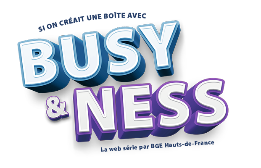 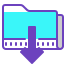 Ecrivez des phrases courtes ou encore mieux des mots clés pour éviter de lire ou réciter votre pitchPrésentez vous----------------------------------------------------------------------------------------------------------------------------------------------------------------------------------------------------------------------------------------------------------------------------------------------------------------------------------------------------------------------------------------------------------------------------------------------------------------------------------------------------------------------------------------Présentez votre idée------------------------------------------------------------------------------------------------------------------------------------------------------------------------------------------------------------------------------------------------------------------------------------------------------------------------------------------------------------------------------------------------------Enoncez les 5WWhat ?----------------------------------------------------------------------------------------------------------------------------------Where ?----------------------------------------------------------------------------------------------------------------------------------Who ?----------------------------------------------------------------------------------------------------------------------------------When ?----------------------------------------------------------------------------------------------------------------------------------Why ?----------------------------------------------------------------------------------------------------------------------------------Précisez votre avantage concurrentiel----------------------------------------------------------------------------------------------------------------------------------------------------------------------------------------------------------------------------------------------------------------------------------------------------------------------------------------------------------------------------------------------------------------------------------------------------------------------------------------------------------------------------------------Montrer la faisabilité financière--------------------------------------------------------------------------------------------------------------------------------------------------------------------------------------------------------------------------------------------------------------------Concluez et marquez les esprits------------------------------------------------------------------------------------------------------------------------------------------------------------------------------------------------------------------------------------------------------------------------------------------------------------------------------------------------------------------------------------------------------